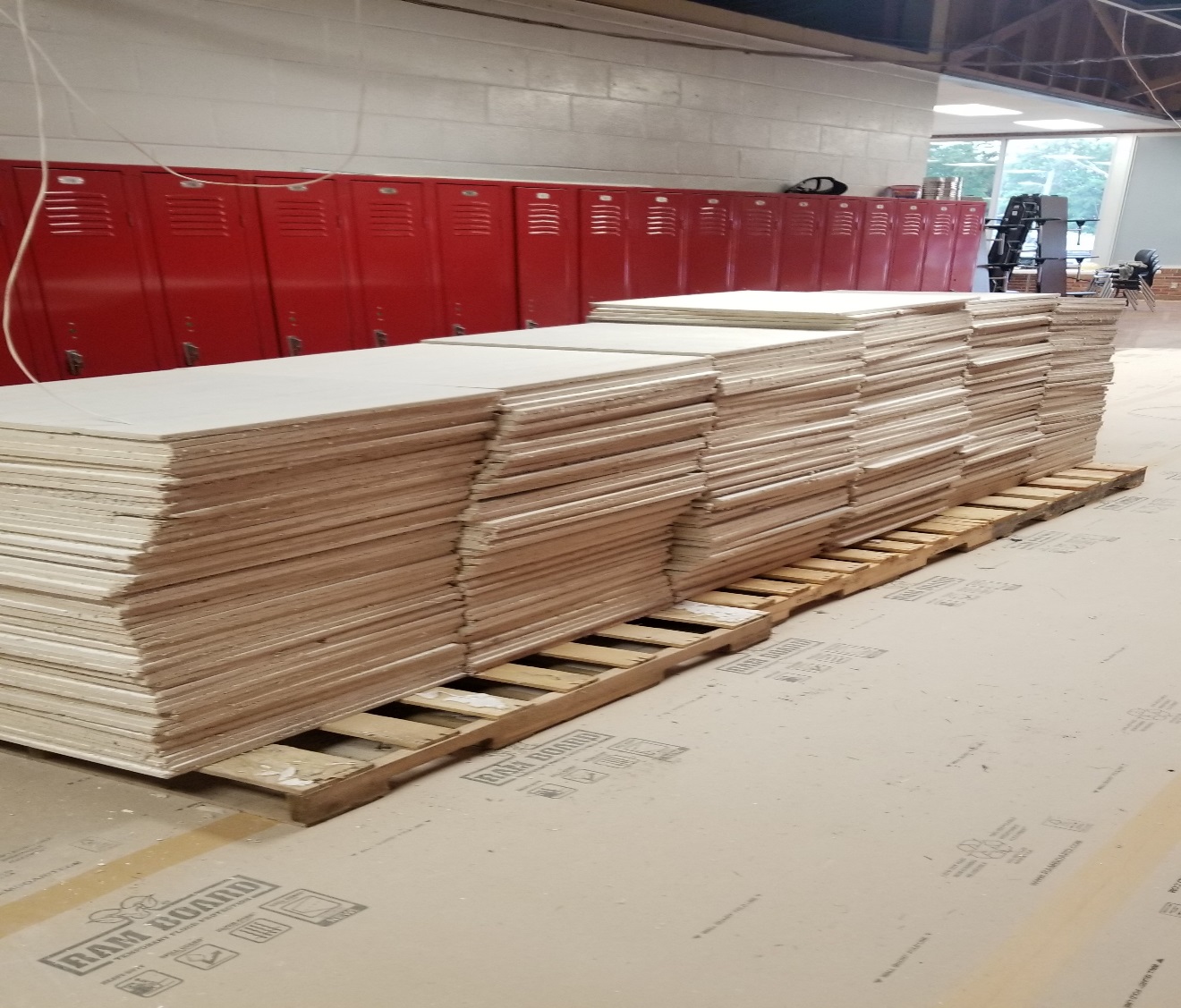 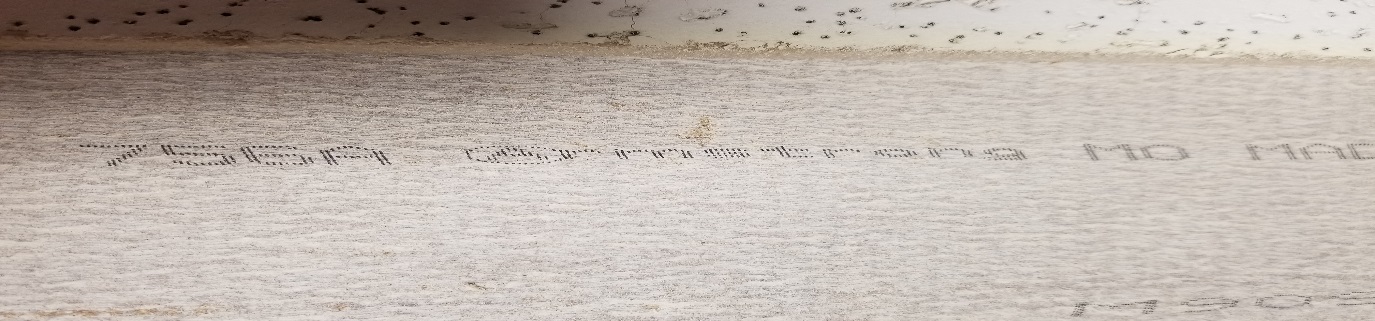 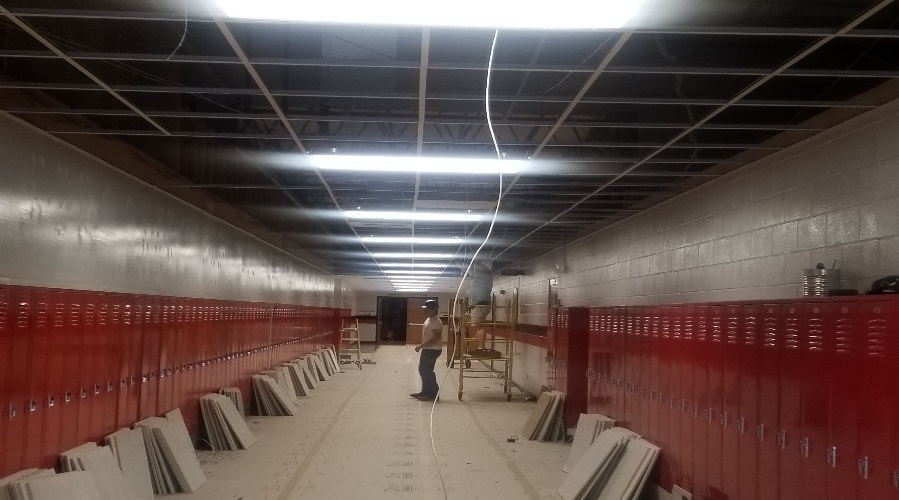 Ceiling Tiles – 2’x2’ contact the high school for more information 660-674-2236.SOLD PPU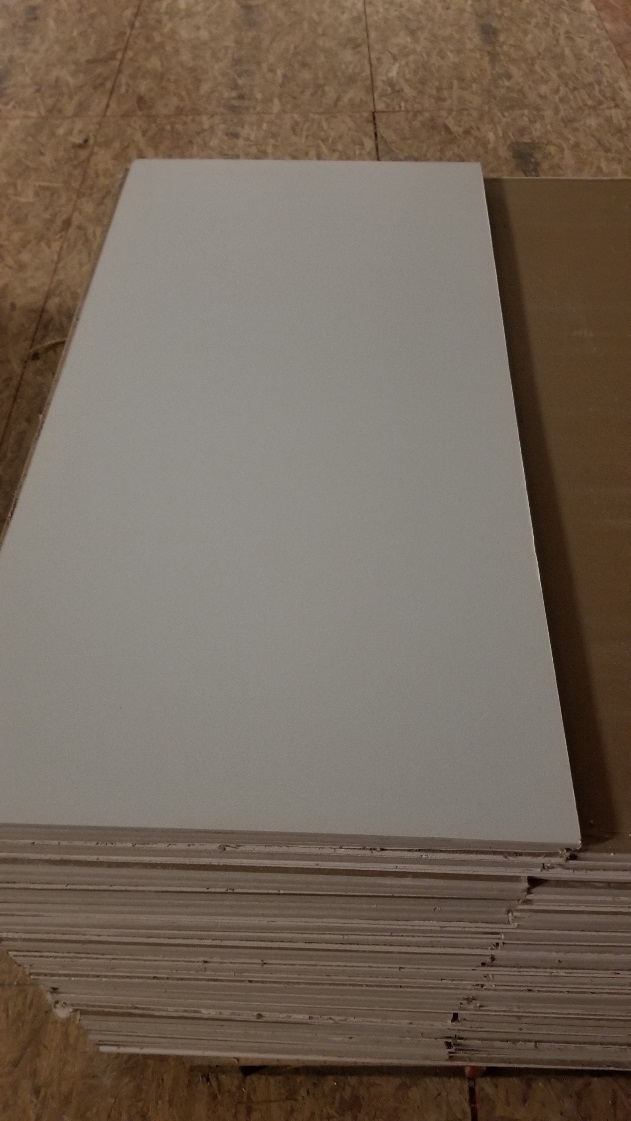 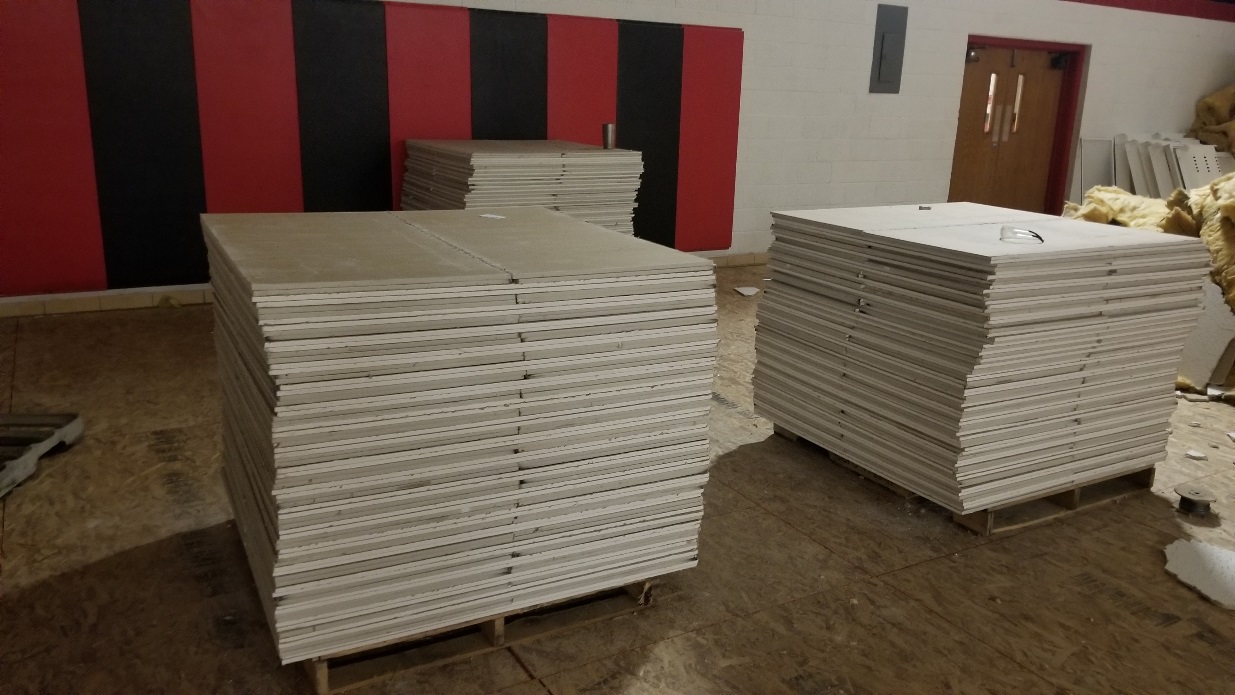 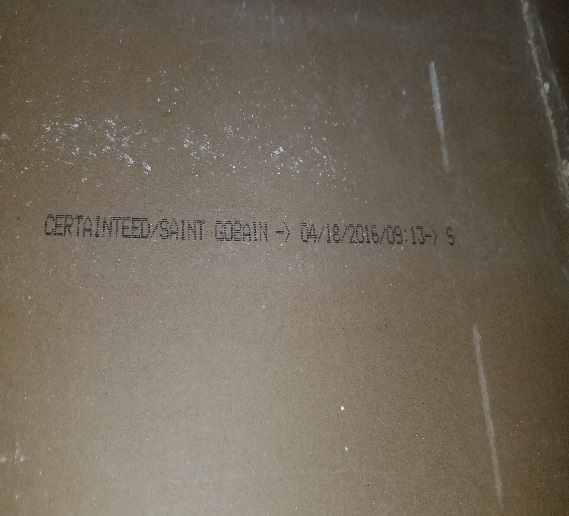 Sheetrock Ceiling Tiles 2’x4’; contact the high school for more information 660-674-2236.SOLD PPU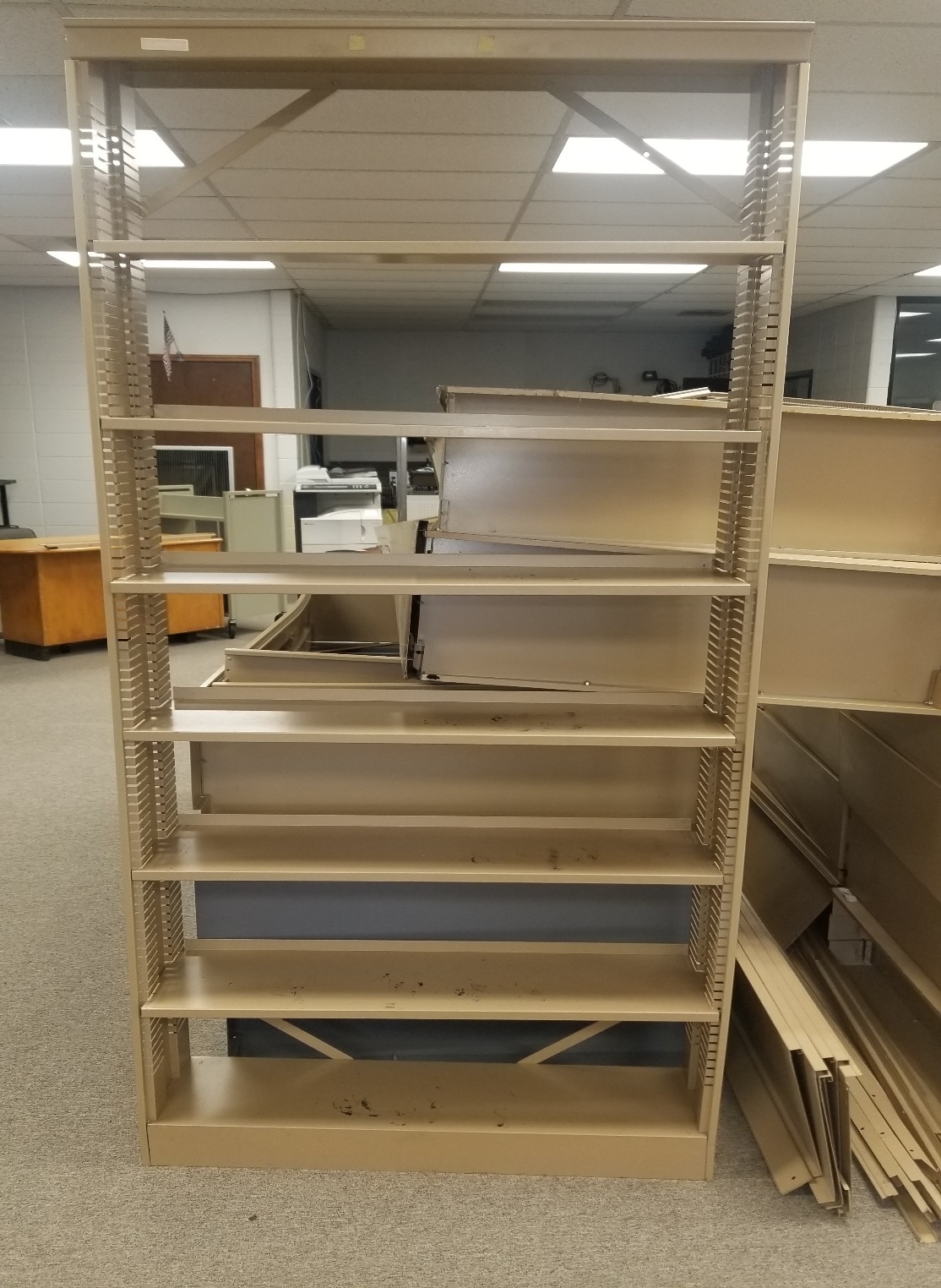 Metal Shelving for sale – SOLD OUT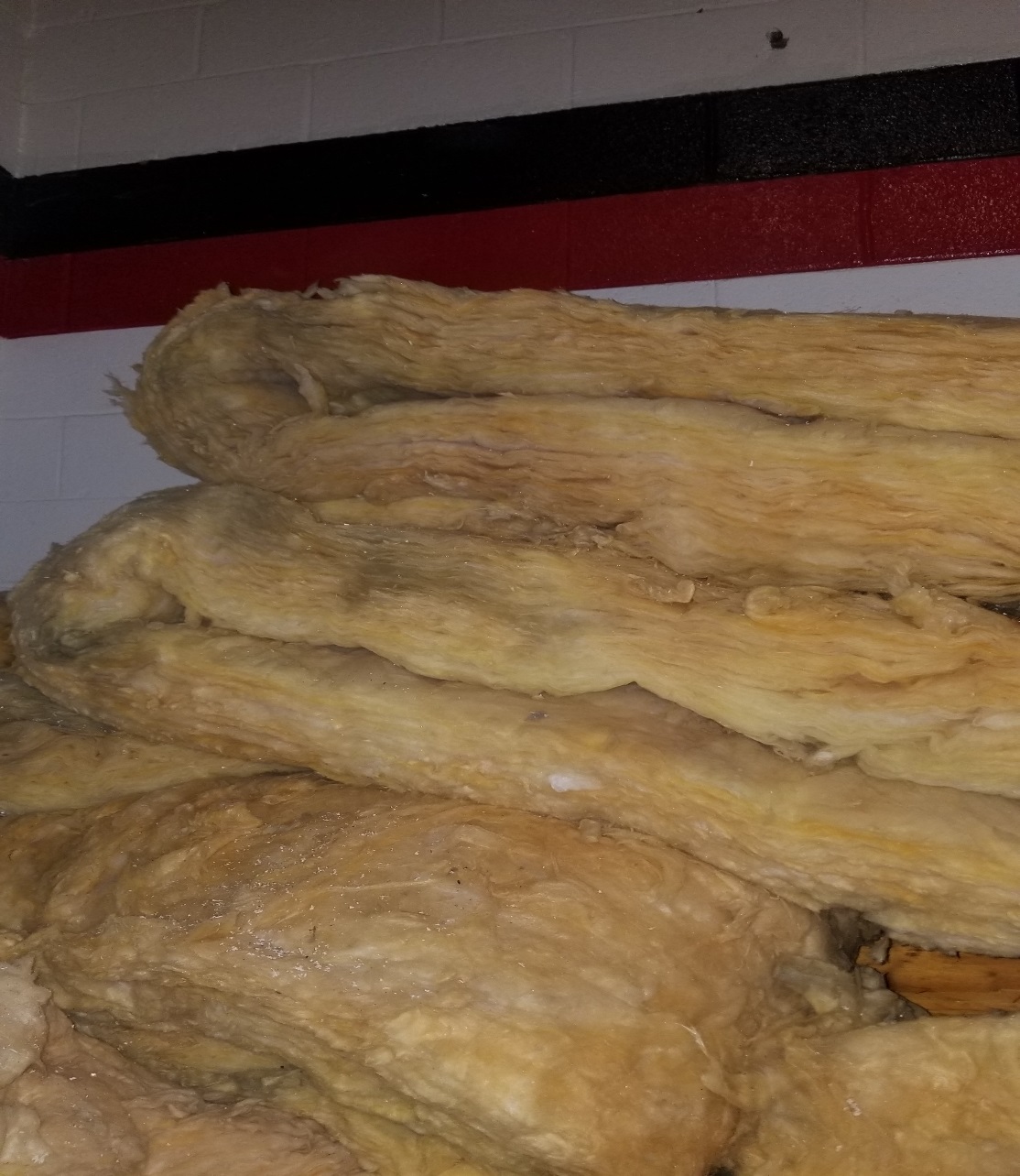 Insulation – make an offer – contact the high school 660-674-2236.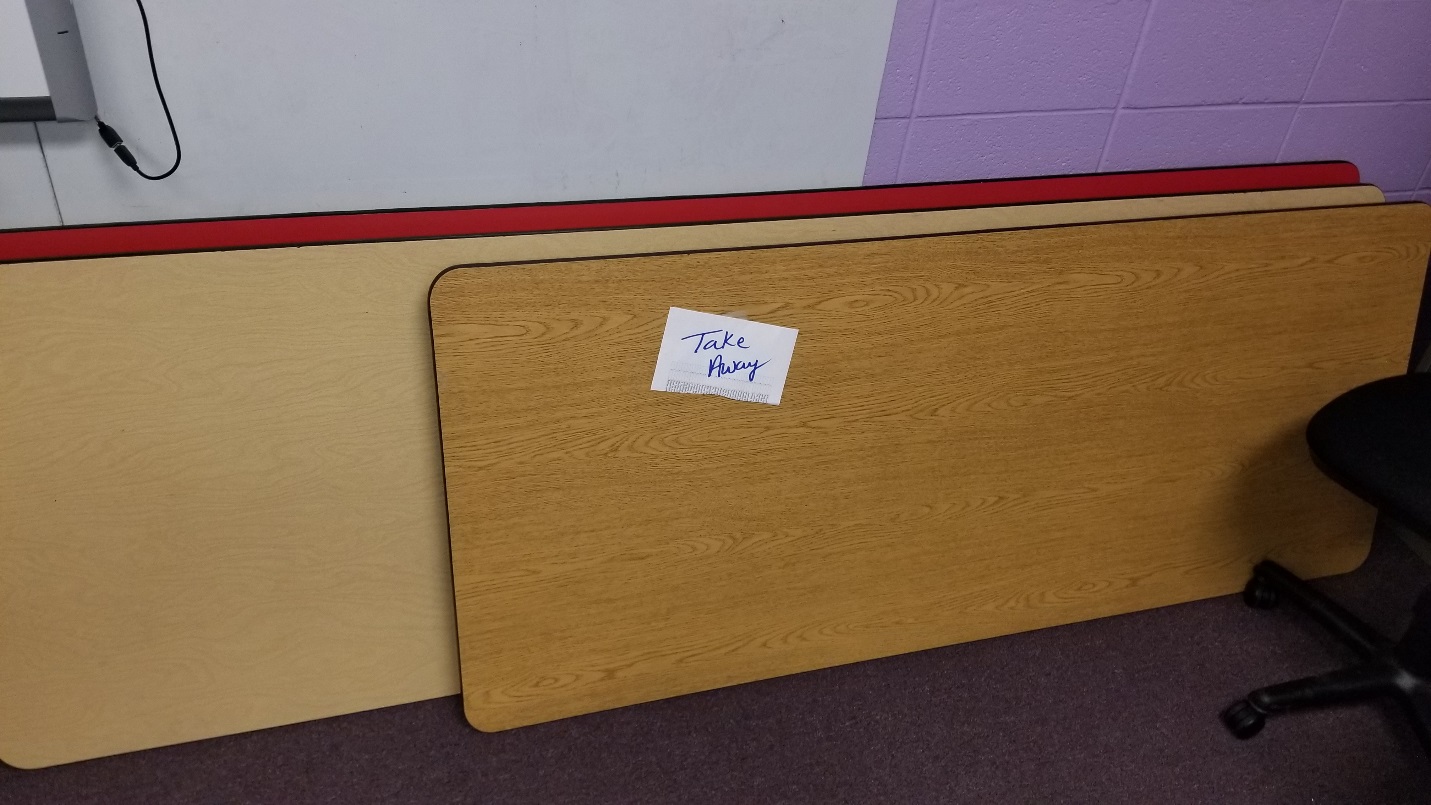 1 – 6’ &  2 - 8’ Tables     SOLD – PENDING PICK-UP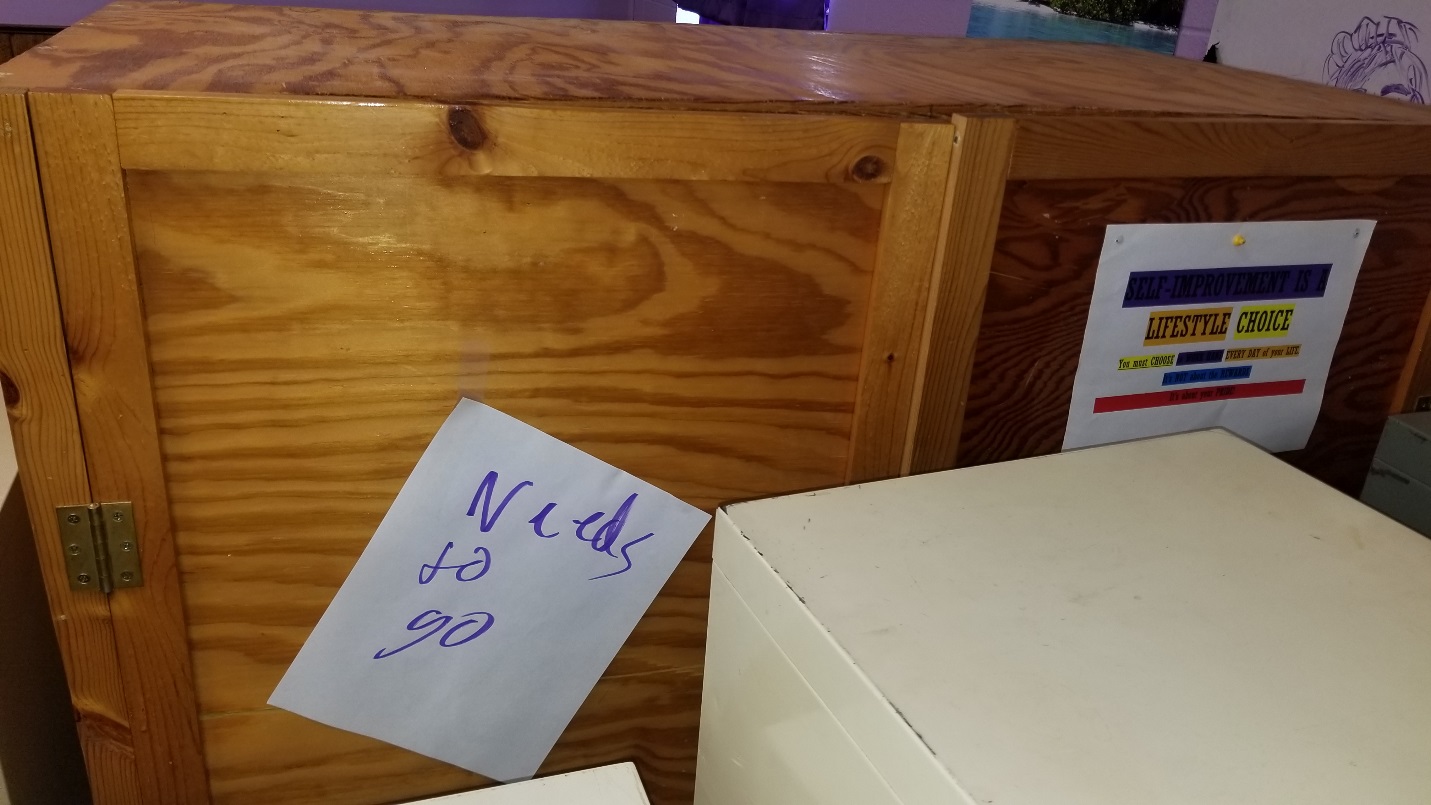 Wooden cabinet 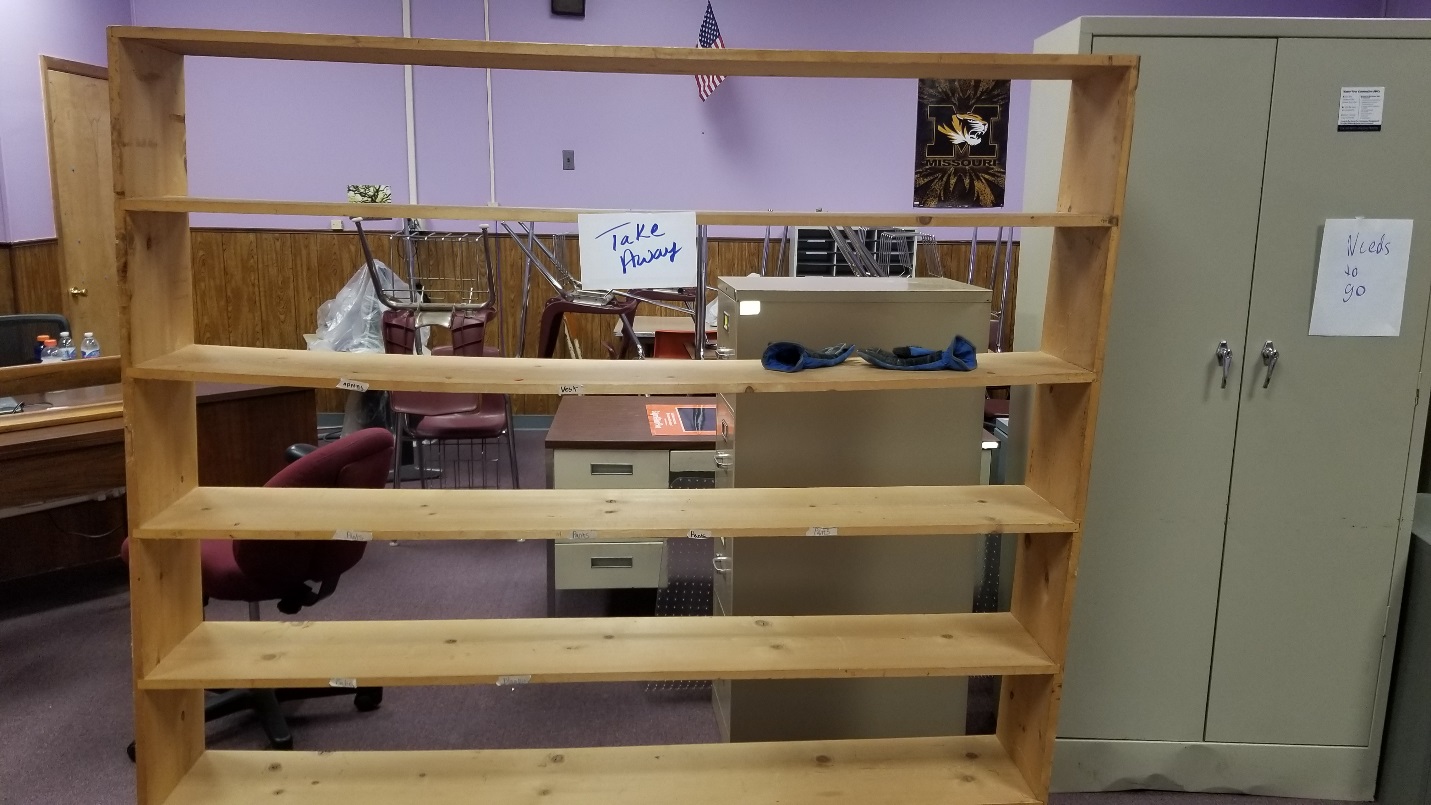 Wooden shelves  - SOLD PENDING PICK-UP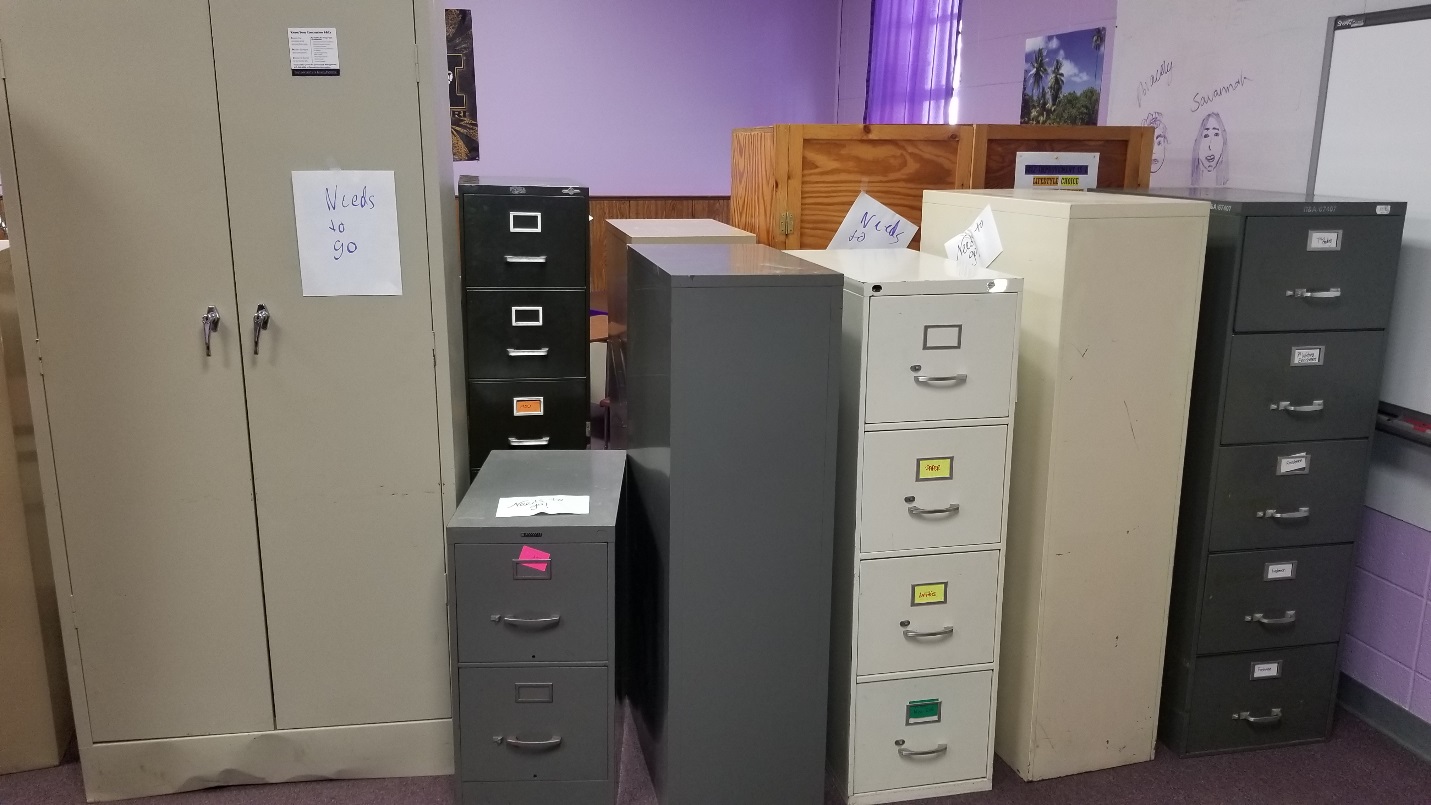 File Cabinets – 2  - 5 DRAWER FILE CABINETS SOLD PPU  1 – 2 DRAWER FILE CABINET SOLD PPU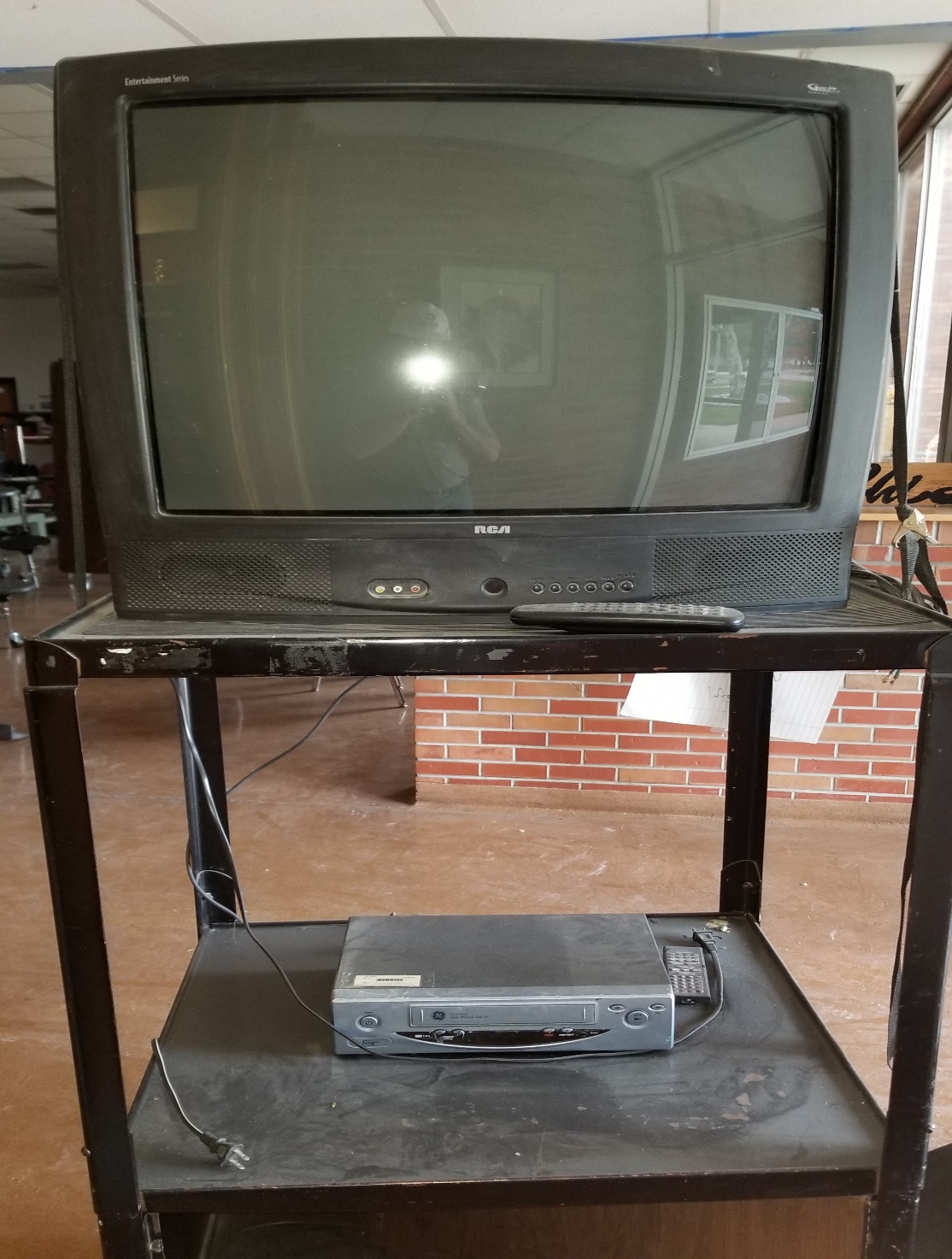 Multiple TV VCR & Stands 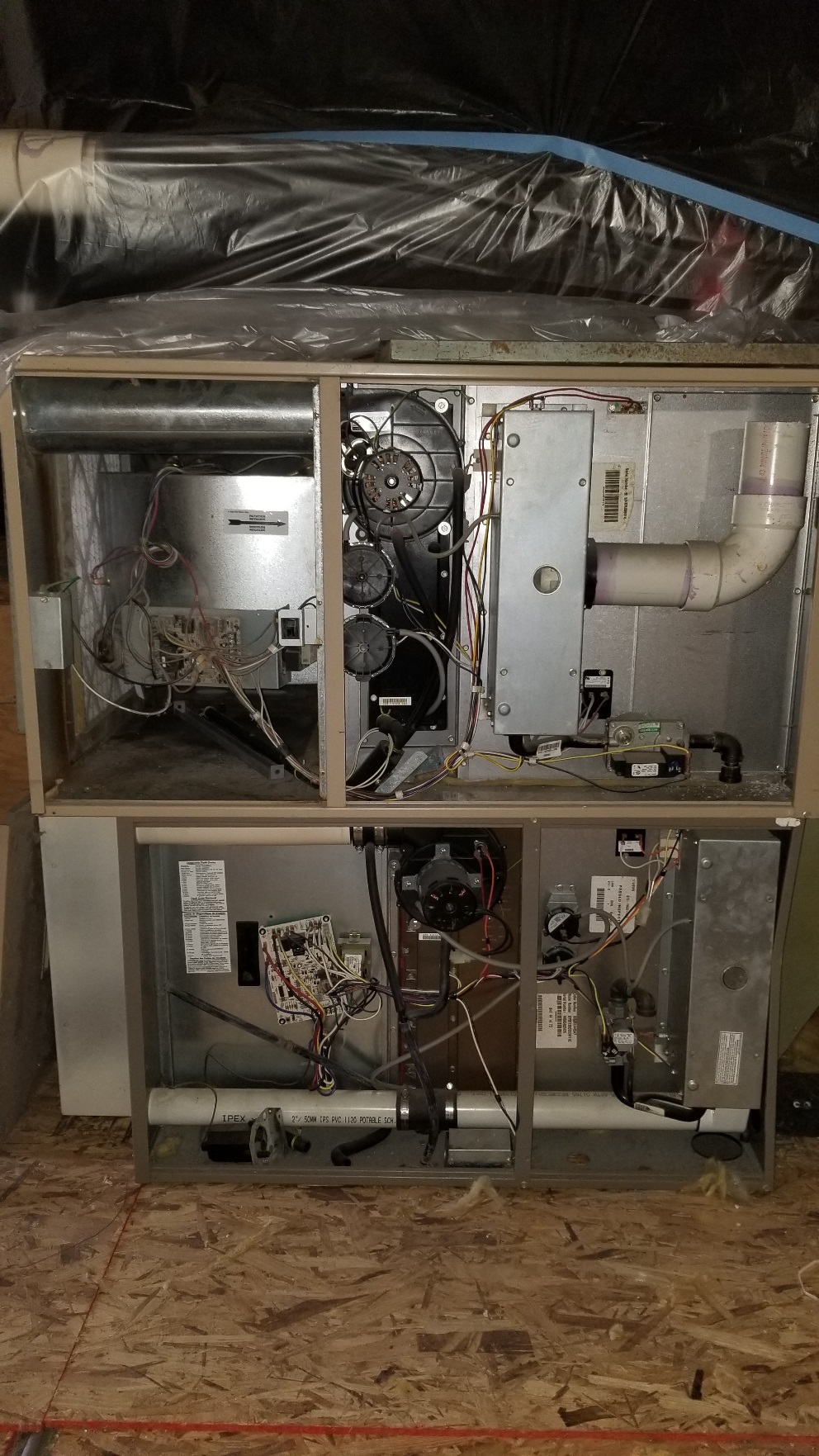 Furnace for sale 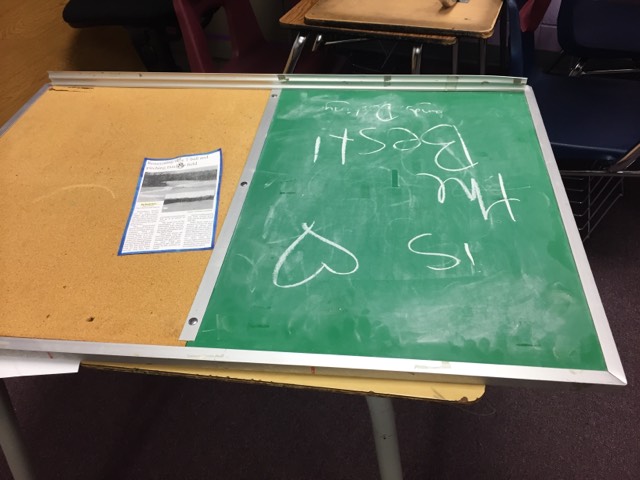                                                                    ½ Cork Board/ ½ Chalk Board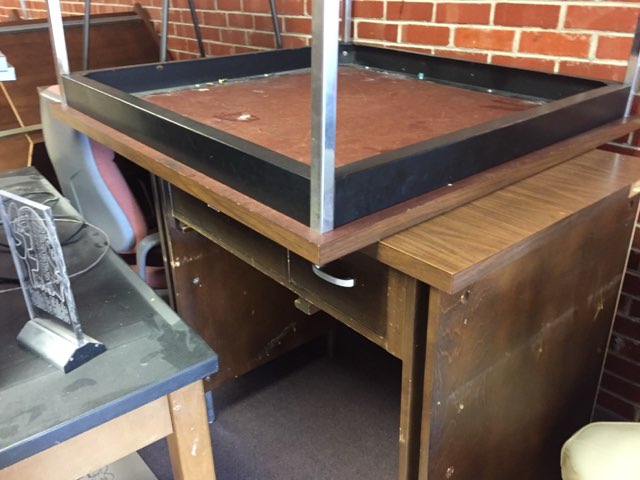 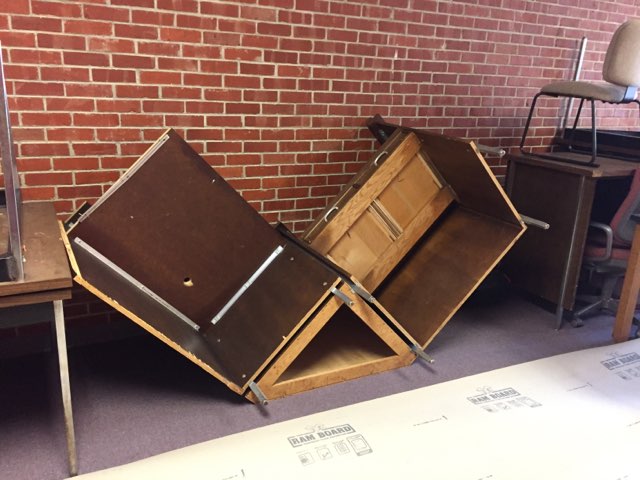 Wooden desk attaches to following to make “L” shape unit.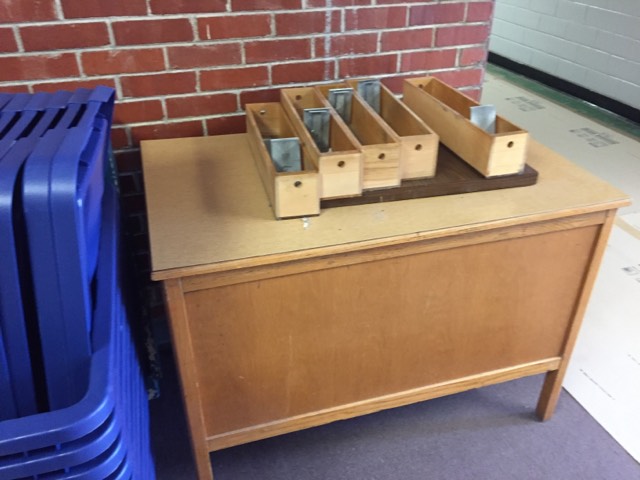 Wooden Desk                                                                    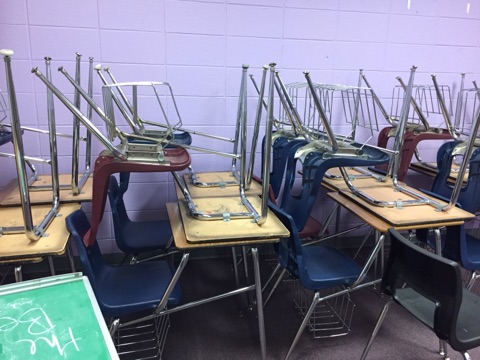 Student Desks w/chair sets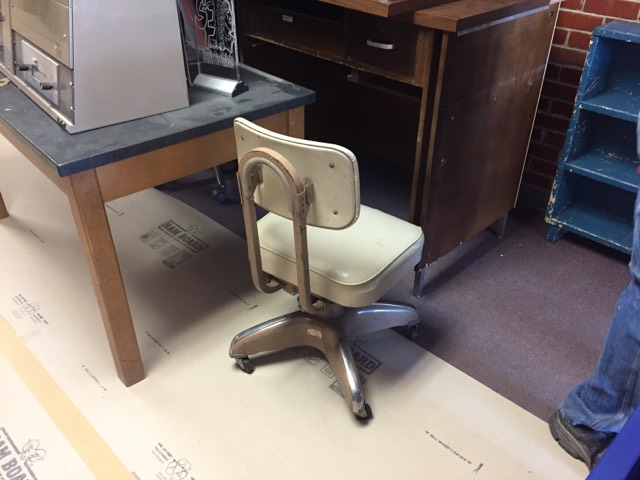 Desk Chair 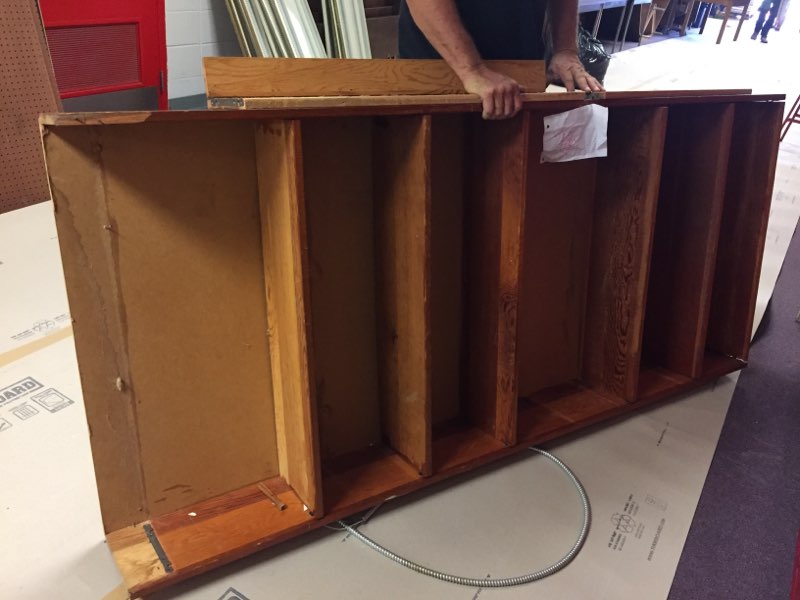 Brown wooden shelves
Peg Board w/frame -  SOLD PPU                  White Shelves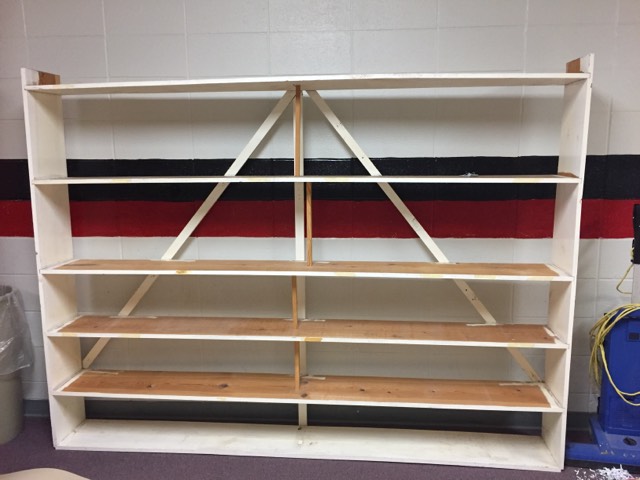 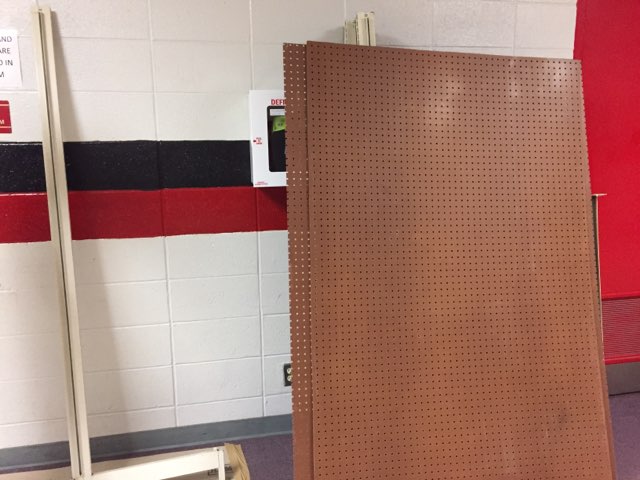 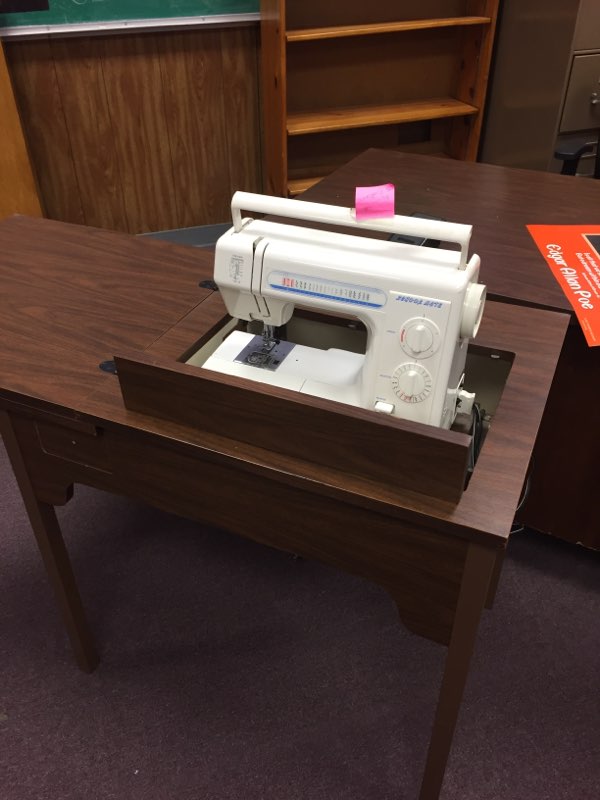 Sewing Machine w/cabinet